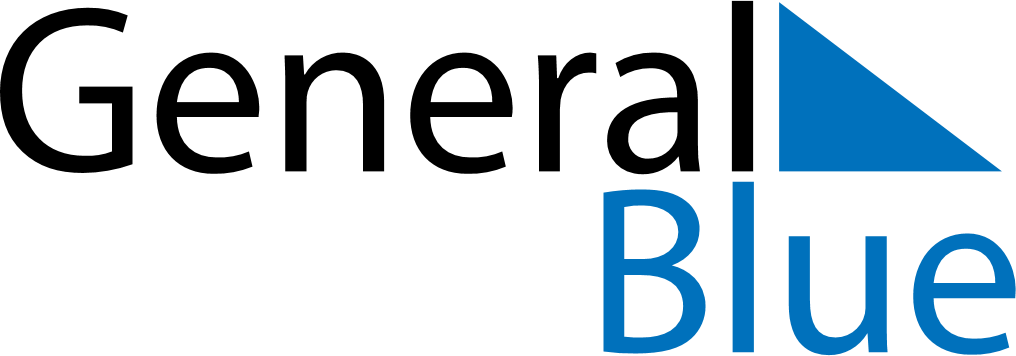 May 2023May 2023May 2023SloveniaSloveniaSUNMONTUEWEDTHUFRISAT123456Labour DayLabour Day78910111213141516171819202122232425262728293031Pentecost